Naming Fractional Amounts Behaviours/StrategiesNaming Fractional Amounts Behaviours/StrategiesNaming Fractional Amounts Behaviours/StrategiesStudent turns over two cards, but strugglesto visually compare fraction sizes and namefractional amounts as he or she cannot namethe unit (i.e., does not know fraction words).Student turns over two cards, but strugglesto visually compare fraction sizes and namefractional amounts, and matches number ofshaded parts to first word on card.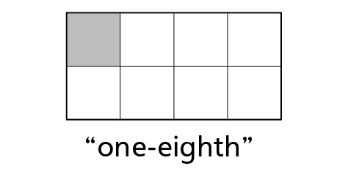 Student visually compares fraction sizes andnames some fractional amounts, but struggleswith sixths, eighths, and tenths.Observations/DocumentationObservations/DocumentationObservations/DocumentationStudent visually compares fraction sizes andnames fractional amounts, but struggles toexplain thinking.Student visually compares fraction sizes andnames fractional amounts, but does not realize that each shape can represent two fractional amounts.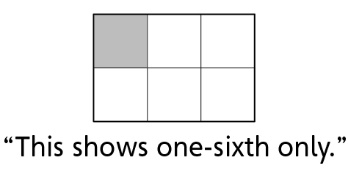 Student successfully visually compares fractionsizes, names fractional amounts, and explainsthinking using math language.Observations/DocumentationObservations/DocumentationObservations/Documentation